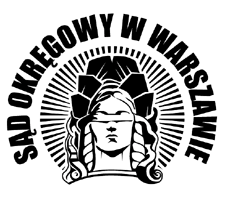 ZARZĄDZENIE NR 3407/2023PREZESA SĄDU OKRĘGOWEGO W WARSZAWIE z dnia 27 listopada 2023 r.w sprawie wydania kart wstępu na salę rozpraw w sprawie o sygn. akt VIII Kp 953/23 w dniu 30 listopada 2023 r.Na podstawie § 91 Rozporządzenia Ministra Sprawiedliwości z dnia 18 czerwca 2019 r. Regulamin urzędowania sądów powszechnych (t.j. Dz.U z 2022 r. poz. 2514 ze zm.) zarządzam, co następuje:§ 1.W związku z przewidywanym przybyciem licznej publiczności, w tym przedstawicieli mediów, na posiedzenie wyznaczone na dzień 30 listopada 2023 r. o godzinie 9.30, w sprawie VIII Kp 953/23, zarządzam wydawanie kart wstępu na salę rozpraw nr 203, w liczbie łącznie 40 sztuk kart wstępu.§ 2.Karty wstępu wydawane będą według kolejności zgłoszeń, 
w dniu 30 listopada 2023 r. w godzinach 8.30 – 9.20 przez pracownika Oddziału Bezpieczeństwa Sądu Okręgowego w Warszawie – w rejonie wartowni głównej, zlokalizowanej w holu głównym w siedzibie Sądu Okręgowego w Warszawie przy al. „Solidarności” 127.§ 3.Karty wstępu będą wydawane po jednej na osobę, a w przypadku przedstawicieli mediów po jednej na stację, o ile wszystkie karty zostaną rozdysponowane. § 4.Nie przewiduje się wcześniejszej rezerwacji kart.§ 5.Treść niniejszego zarządzenia podlega publikacji na stronie BIP Sądu Okręgowego w Warszawie.§ 6.Zarządzenie wchodzi w życie z dniem podpisania.    z up. PrezesaSądu Okręgowego w Warszawie  WiceprezesSądu Okręgowego w Warszawie        Radosław Lenarczyk